                             Meldeschein                                     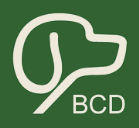 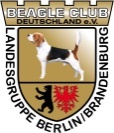 28. Spezial Rassehunde-Ausstellung LG Berlin-Brandenburg im BCD e. V.am 06.06.2021 in WaßmannsdorfName Eigentümer:__________________________________________________________Adresse:__________________________________________________________________Telefon:__________________________________ Email:___________________________Name des Hundes:__________________________________________________________Zuchtbuch-Nr.:_______________ Wurftag:_______________ Rüde (   )  Hündin (   )Name des Vaters:___________________________________________________________Name der Mutter:___________________________________________________________Züchter:___________________________________________________________________Klasse:		Jüngsten	(   )	Jugend         		(   )	Offene      	(   )		Champion	(   )	Gebrauchs 		(   )	Zwischen  	(   )		Veteranen	(   )	außer Konkurrenz    	(   )	Baby		(   )Nur Beagles, die in der Jugend-, Zwischen-, Champion-, Gebrauchshunde- oder Offene Klasse gemeldet sind, nehmen am Wettbewerb um das CAC des BCD teil. Bei Meldungen in der Champion- oder Gebrauchshundeklasse bitte unbedingt entsprechende Nachweise beifügen. Mit der Anmeldung erklärt der Aussteller, dass er die Zuchtschaubedingungen des BCD und VDH anerkennt. Die Meldung verpflichtet in jedem Fall zur Zahlung des Meldegeldes. Der Nachweis über die gültige SHLPT-Impfung muss am Ausstellungstag vorgelegt werdenMeldegeld:	1. Meldeschluss 09.05.2021			2. Meldeschluss 22.05.2021  1. Hund  	30,00 €				1. Hund 	35,00 €2. Hund 	25,00 €				2. Hund 	30,00 €	Veteranen-, Jüngstenklasse  	15,00 €		20,00 €Babyklasse, außer Konkurrenz 	10,00 €		15,00 €Die Meldegebühr muss auch bei Nichtteilnahme bezahlt werden. Mit der Meldung bitten wir um Überweisung auf das u. g. Konto.Meldungen bitte an:		Petra Deinert,  Künnekeweg 12, 12355 Berlin				vom-fass-zehlendorf@t-online.de				Fax: 030-80 48 27 91Zahlungen:	LG Berlin-Brandenburg Konto-Nr. 600 000 6568, BLZ 100 500 00		IBAN: DE04 1005 0000 6000 0065 68, BIC: BELADEBEXXXEine schriftliche Meldebestätigung erhalten Sie ca. 1 Woche vor der Ausstellung. Ich willige ein, dass die Ausstellungsergebnisse und personenbezogene Daten im Rahmen der Veranstaltung und in Publikationen des Vereins veröffentlicht werden. Dies schließt auch Fotos meiner Person ein, die evtl. während der Veranstaltung gemacht werden. Weiterhin erkenne ich die „Allgemeinen Datenschutzhinweise des Beagle Club Deutschland e. V.“ an (siehe Homepage).Ort_______________________Datum_________________ Unterschrift______________________